Sweet siam dawna mamawh zualpui te:Bel  mawng chhah (heavy base cooking pot)Bel vawn chhan sei nei ( sauce pan)Fian sei ( ladle/ spatula)Bukna (weighing scale)Bowl lian(glass/ stainless steel) Thirfiante (spoon)Chemte (knife)Cutting boardContainer/ stand up ziplock Grinder (chini tih dip nan)Bel vawn chhan (pot holder) Apron/ Lukhum Chhihri (Strainer)Sweet siam dawna hriattur pawimawh zual te:Sweet siam ni hi kan thlang uluk tur a ni. Hralh chhuah leh tur kan siam dawn a nih phei chuanKhaw that ni kan thlang thin tur a ni. Bel mawng chhah tha tak kan hmang tur a ni. Kan sweet siam a dik theih nan leh a ut/ kan loh nan.Kan sweet siamna tur hmanrua kha thar tha tak kan lei thin tur a ni.Sweet kan siam hian a dah thatna tur  kan ngaihtuah uluk a ngai hle a, container emaw a pack-na sarang  kha boruak lut lo tur a ni. A fai thain a ro tha hle tur a ni.Chocolate i siam chuan alluminium foil-in tuam thin ang che.Sweet chi hnih thum vel i siam khan dah pawlh nuaih loh tur. A hrang theuh a pack tur. Sweet kan siam dawnin apron, lukhum, bel vawn chhan kan hmang zel tur a ni.Thil teh reng rengin fian emaw no emaw pawh nise a vuma teh loh tur a ni, a huih zela teh tur a ni.Sweet Recipe1. Maipawl sweet Ingredients :Maipawl - 1 kgChini - no 3 (750 grm)Chinai - 1 tbs emaw Vinegar - no 1Rose water/ Nimbu tui - 2 tbs. (optional)Icing sugar/ Chini dip - no 1A siam dan:Maipawl chu a kawr leh a chhung mu kheh a paihfai vek tur a ni, a sei zawngin chan phawk phawk tur.Maipawl chu fork-in chhun chik kual vek tur.Maipawl chhun chik chu duh ang tiata chan tur.Chinai kha bowl lianah tui nen chawhsawm veka darkar 12 chhung vel maipawl kha chiah tur a ni (hmanhmawh thila kan siam dawn a nih chuan chinai a chiah lovin vinegar-in 20 minutes vel chiah tur a ni).Maipawl kan chiah chu tui thianghlimin fai takin vawi 3 vawi 4 vel kan sil tur a ni.Tui nen maipawl kha chhum so bawh bawrh tur, chumi hnuah a tui paih a dah thli thlawr leh tur.Bel mawng chhahah tui tlem nen maipawl leh chini chhuan pawlh tur a ni.Chini tui a lo kanga a lo hnang thlarh hunah suan chhuah a insi lovin tray-ah dah ro tur a ni.Maipawl chu a ro hnuah icing sugar/ chini dipin phul kual tur a ni. Bur ro leh thianghlimah duh hun huna ei theih turin dah that tawh mai tur a ni.2. Sertawk sweet  Ingredients :Sertawk - pum 2Chini - no 3 ( 750 gram)Icing sugar/ Chini dip - no 1A siam dan :Sertawk pum chana a kawr lak hran a, a kawr pawn ber chan thlak tur a ni.Sertawk kawr chhung zawk a dup lai kha duh ang tiatin chan nawi tur a ni.Sertawk kawr dup chan nawi chu tuiah fai takin sil tur a ni. Tui a chhum so bawrh bawrh hnuah tui vawtin tleuh a fu taka sawr tur a ni.Bel mawng chhah chhuan a tui tlem nen serkawr dup sawr fu kha dah luh tur a ni.Chini pawlh a chhuan so bawrh bawrh tur.Ser leh chini chu a lo hang hlarh hnuah suan chhuaha tray-ah insi lovin dah ro tur a ni.A lo ro hnuah icing sugar/ chini dip phul a, bur fai taka daha duh hun hunah ei theih mai a ni.3. Turkish delight     Ingredients :Chini - no 1 (200 grams) Nimbu tui - 2 tspTui - 1/4 cup (50 ml)A chung ami ho zawng hi gas-ah a  khang thlengin chhuan tur (10 minutes)Cornflour - 1/4 cup (4 tbs)Tuin - no 1 (200 ml)Nimbu tui - 5 mlBaking powder - 1/4 tspA chung ami ho zawng hi gas-ah a  lo khal thlengin chhuan tur a ni. A siam dan:Chini tui leh cornflour chhuan sa ho kha kan pawlh tur a ni.Gas sim a a lo khal fim deuh thlengin chawh reng tur a ni a, a tul huna herh san zeuh theih a ni.A rawng tih mawi nan food colour duh ang rawng pawlh bawk tur a ni.Mould i chhun chhuahna turah khan tel chulh a, chhun luh mai tur a ni. A daih hunah darkar 2 vel fridge-ah i dah anga i duh ang size-in cut la chini dip/ cornflour/ icing sugar phula ei theih mai a ni e.4. Chocolate sweet     Ingredients :Coconut oil - 2/3 cup Icing sugar/ chini dip - 1 cupBawnghnute dip - 1/2 cupCocoa powder - 1/2 cupA siam dan:Sauce pan-ah tui chhuang la, a chungah bowl sa ngam tur chi chhuang ang che. Dry ingredients (chini/ bawnghnute dip/ cocoa powder) te hi chawhpawlh vek tur.Bowl chhuanah  khan coconut oil leih luha chutah chuan dry ingredients ho kha fianin suah luh zeuh zeuha chawh pah reng tur. A vaia kan chawhpawlh hnuah a lo khal deuh hnuaha suan thlak tur.Mould/ thleng kan chhun chhuahna tur kha kan ti mawm a nih loh chuan butter paper phah tur (chocolate mould kan hman loh chhuan).Kan chocolate chu kan chhung chhuak anga duh leh nuts kan pawlh tel thei a ni.Dah daih a fridge-ah darkar 4- 6 vel dah hnuah ei theih mai a ni.5. Rasagulla      Ingredients :Bawnghnute - 1 ltrChini - 1 kgNimb tui - 1 tbsA siam dan :Bawgnhnute tak tha deuh kha belah chhuan so bawrh bawrh tur a ni.Bawnghnute soah khan nimbu tui kha pawlh ang che, chu chuan bawnghnute kha a lo ti chhia anga a tak leh a tui a lo hrang hlak ang.  A tak zawng kha la hrang la puan pan fai takah fun la tui thianghlimin tleuh ang che. Tawn khawm la, sawr fu la che lovin darkar 1-3 vel khai kang ang che.Che lova kan khai hnuah lakthlak a, dawhkan fai takah hmeh khawm a hrual mum leh tur a ni.A let hniha a rawn len dawn avangin tereuh te tein kan hrual mum tur a ni.Bel mawng chhahah chini tui kan chhuang so anga, elaichi duh leh kan pawlh leh ang, chumi hnuah rasagulla kan hlum ho kha kan thlak ang. Chumi hnuah chhin phui a so tir cherh cherh tur a ni, a khat tawkin a chhin hawna chawh zeuh zeuh tur.Rasagulla chu a lo len thur hnuah suan daih a, bur fai takah dah a duh hun huna ei theih mai a ni. Prepared by:Lalrinpuii SailoProgramme Assistant (Home Science)
andDr. Michelle C. LallawmkimiSenior Scientist & HeadFor further details and information, contact:Dr. Michelle C. Lallawmkimi Senior Scientist & HeadKrishi Vigyan Kendraemail@kvkkolasib@gmail.com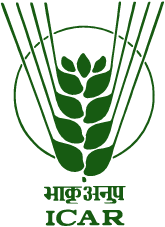 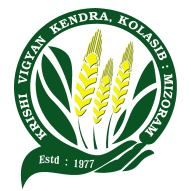 SWEET CHI HRANG HRANG TUI TAKA SIAM DAN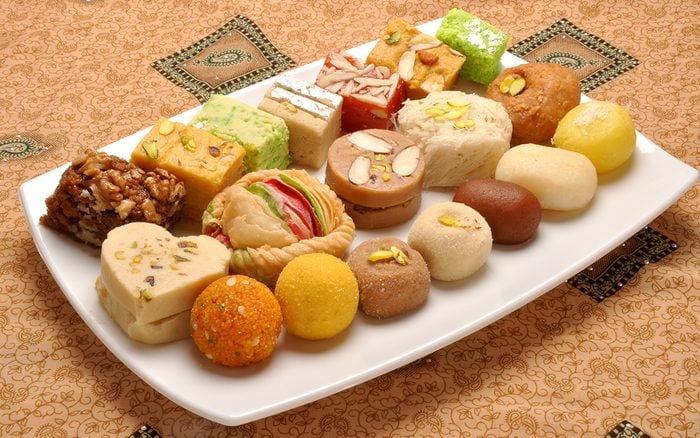 Published by:Krishi Vigyan Kendra Kolasib, Kolasib District,Department of Agriculture, Govt. of Mizoram